Кресов Артем ВикторовичDocuments and further information:Нет опыта работы!Position applied for: Motorman 2nd classDate of birth: 30.11.1985 (age: 31)Citizenship: UkraineResidence permit in Ukraine: NoCountry of residence: UkraineCity of residence: SevastopolPermanent address: ул.Кулакова д.36, кв.11Contact Tel. No: +38 (069) 245-63-32E-Mail: brain_1994@mail.ruU.S. visa: NoE.U. visa: NoUkrainian biometric international passport: Not specifiedDate available from: 19.08.2008English knowledge: ExcellentMinimum salary: per month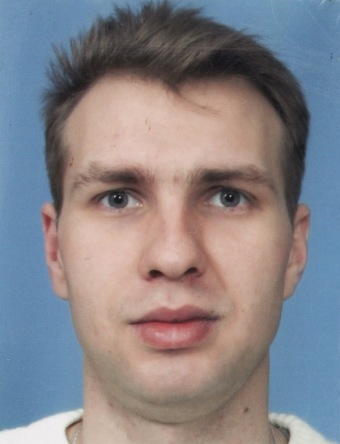 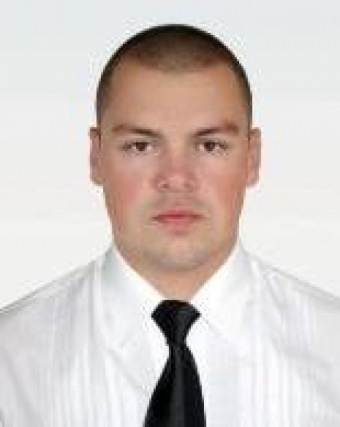 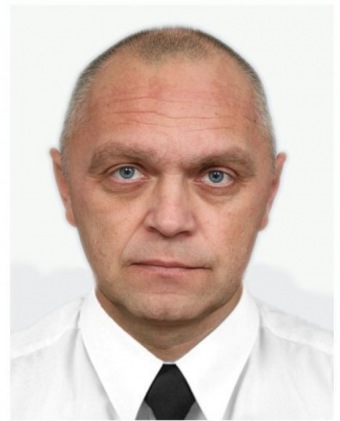 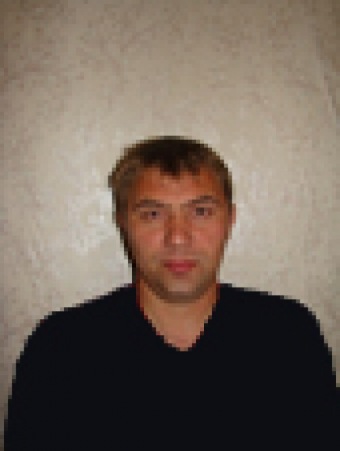 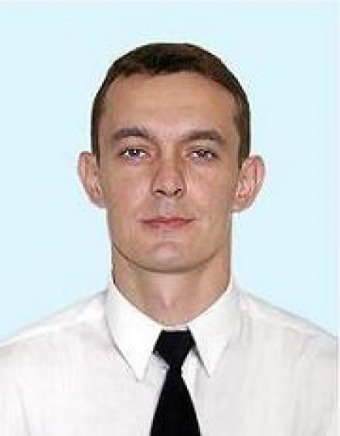 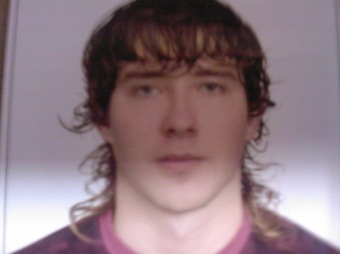 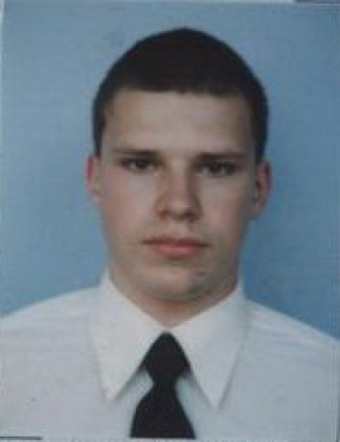 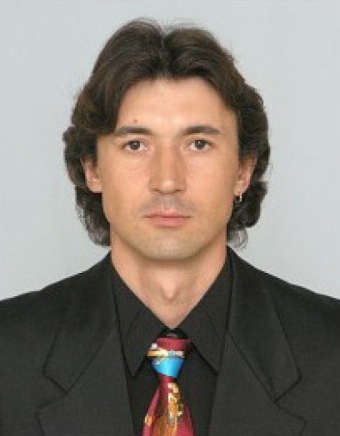 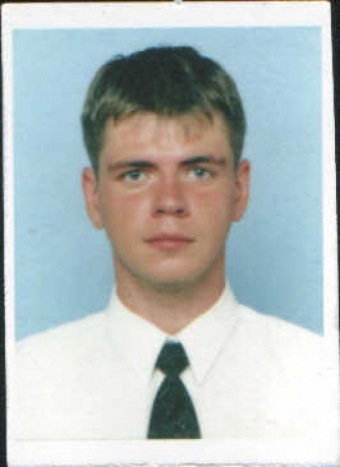 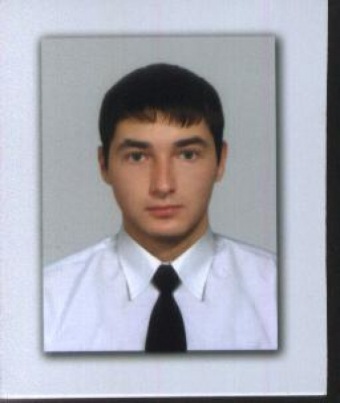 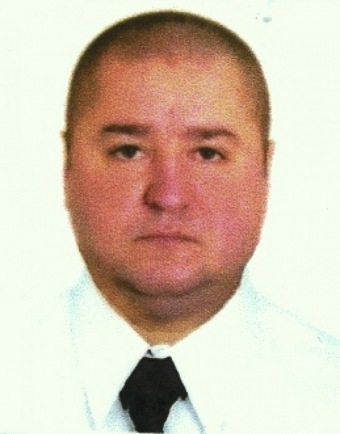 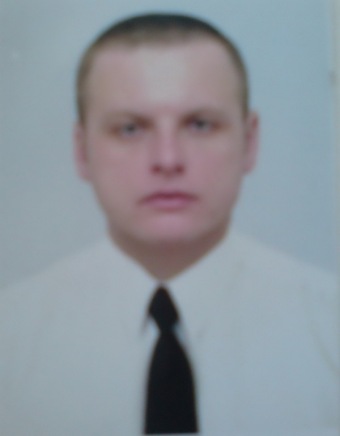 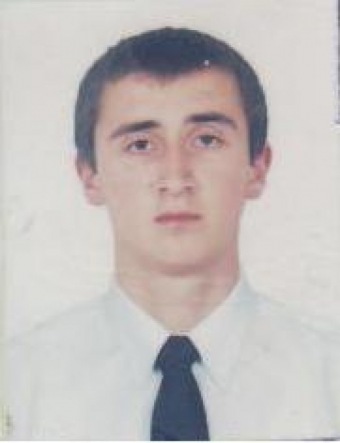 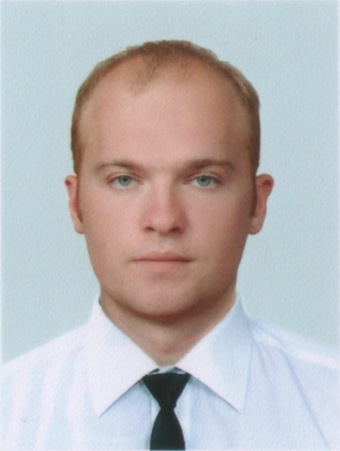 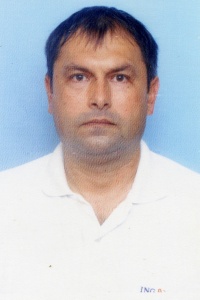 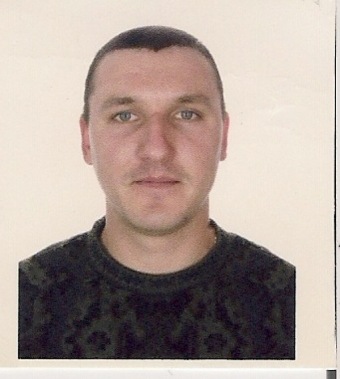 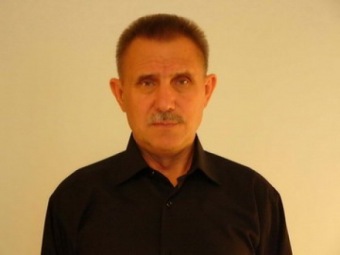 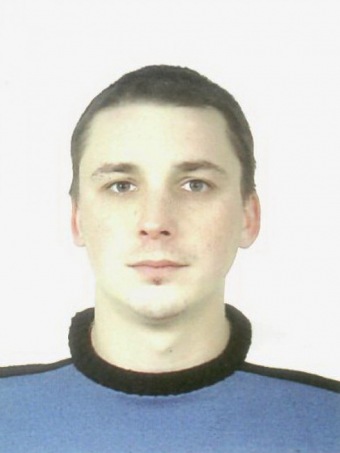 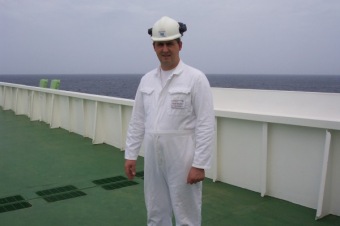 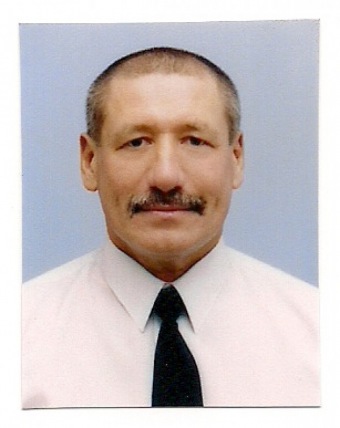 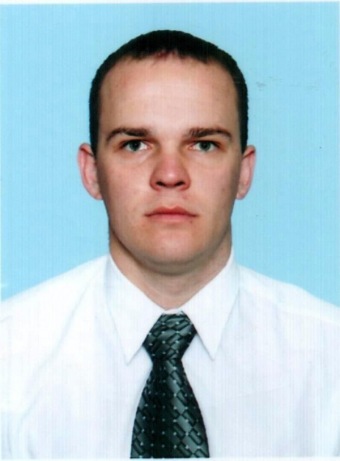 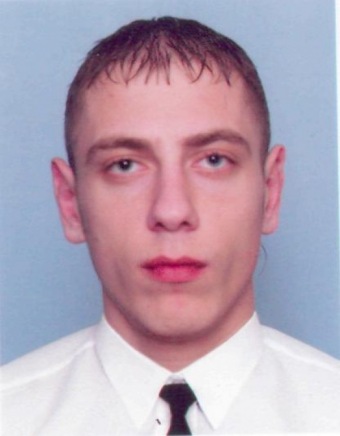 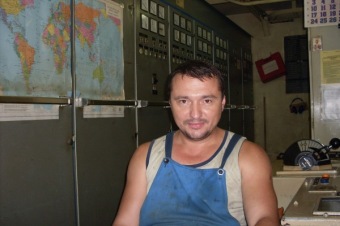 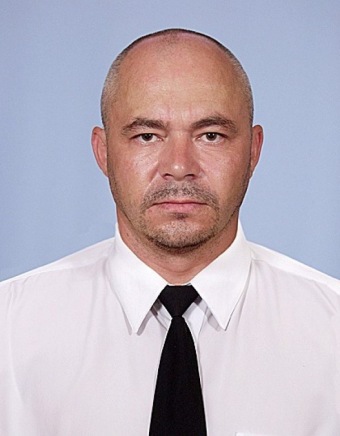 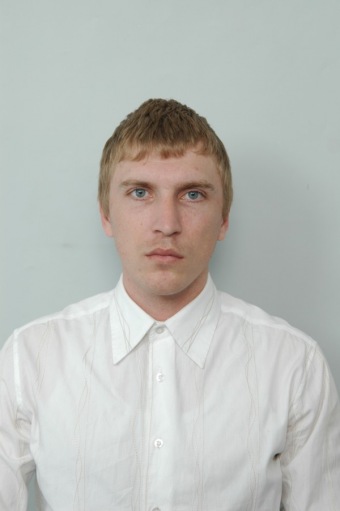 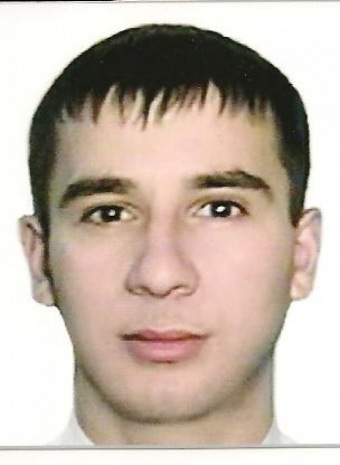 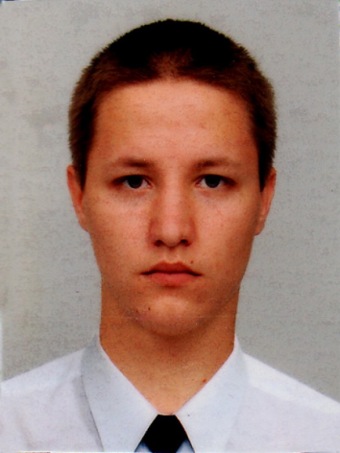 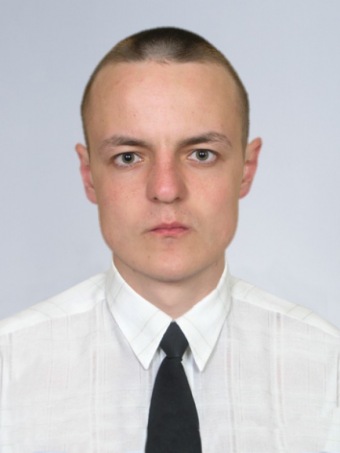 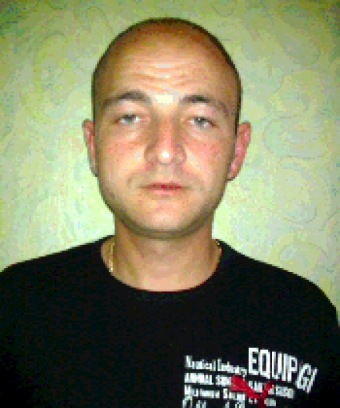 